Circ. n.	223										 Lecce, 22/02/2023Al DSGAAl personale docenteAl Personale ATAAl Sito webOGGETTO: Comparto e Area Istruzione e Ricerca – Sezione Scuola Sciopero proclamato per il 24 e il 25 febbraio 2023. Proclamazioni e adesioni. Adempimenti previsti dall’Accordo sulle norme di garanzia dei servizi pubblici essenziali del 2 dicembre 2020 (Gazzetta Ufficiale n. 8 del 12 gennaio 2021) con particolare riferimento agli artt. 3 e 10. VISTA la proclamazione per le giornate del 24 e 25 febbraio 2023 dello sciopero  del personale docente e ATA a tempo indeterminato e determinato che presta servizio negli istituti pubblici di ogni ordine e grado e del personale in servizio nelle scuole comunali   indetto   da C.S.L.E. (CONFEDERAZIONE Sindacale Lavoratori Europei.CONSIDERATO CHE .-le “motivazioni dello sciopero” potranno essere desunte dalla proclamazione pubblicata all’indirizzo: https://www.funzionepubblica.gov.it/content/dettagliosciopero?id_sciopero=272&indirizzo_ricerca_back=/content/cruscotto-degli-scioperi-nel-pubblicoimpiego- per la rappresentatività nazionale del sindacato promotore potranno essere consultate le apposite tabelle disponibili sul sito dell’ARAN (il Comparto scuola è alla pagina 9 e ss.) https://www.aranagenzia.it/attachments/category/7807/TABELLE%20accertamento%202022-2024%20approvate.pdf- per i dati relativi all’ultima elezione della RSU si dovrà far riferimento ai verbali trasmessi all’ARAN a suo tempo;- i dati globali di adesione ai precedenti scioperi nazionali potranno essere desunti consultando i relativi avvisi pubblicati sul sito https://www.miur.gov.it/web/guest/diritto-di-sciopero  di questo Ministero;- i dati di adesione ai precedenti scioperi a livello di scuola sono disponibili nella sezione “Statistiche”presente nell’applicativo SIDI “Rilevazione scioperi web”.
Premesso che, ai sensi dell’art.3, comma 4, dell’Accordo Aran sulle norme di garanzia dei servizi pubblici essenziali in caso di sciopero nel Comparto Istruzione e Ricerca pubblicato in Gazzetta Ufficiale n.8 del 12 gennaio 2021, che all’art. 4 comma 4 recita:“In occasione di ogni sciopero, i Dirigenti Scolastici invitano in forma scritta, anche via e-mail, il personale a comunicare in forma scritta, anche via e-mail, entro il quarto giorno dalla comunicazione della proclamazione dello sciopero, la propria intenzione di aderire allo sciopero o di non aderirvi o di non aver maturato alcuna decisione al riguardo. La dichiarazione di adesione fa fede ai fini della trattenuta sulla busta paga ed è irrevocabile, fermo restando quanto previsto al comma 6.A tal fine, I dirigenti scolastici riportano nella motivazione della comunicazione il testo integrale del presente comma.”SI INVITANOle SS.LL a compilare entro le ore 12.00 del 23/02/2023 il modulo google il cui link è di seguito riportato: https://forms.gle/xrhtAMKbvkuE7NCbA    Il Dirigente Scolastico Reggente					                                         Prof.ssa Silvia Madaro MetrangoloFirma autografa sostituita a mezzo stampa								ai sensi dell'art. 3 comma 2 del D.L. 39/93LICEO ARTISTICO E COREUTICO STATALE “CIARDO PELLEGRINO”LICEO ARTISTICO E COREUTICO STATALE “CIARDO PELLEGRINO”LICEO ARTISTICO E COREUTICO STATALE “CIARDO PELLEGRINO”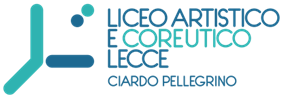 Sede Centrale Dirigenza e Uffici di Segreteria Via Vecchia Copertino, n. 6  -73100  LecceSuccursale Viale Michele De Pietro, n. 12 -73100  LecceCodice meccanografico LESL03000R   C.F.  93126450753tel. 0832.352431e-mail:lesl03000r@istruzione.itpec:lesl03000r@pec.istruzione.itsito web:  www.liceociardopellegrinolecce.edu.it